Ședința Consiliului de Mediere - Martie 2019[ Data ultimei modificări: 13.03.2019 ]Se convoacă la sediul Consiliului de Mediere:Ședința Consiliului de Mediere în ziua de vineri, 22.03.2019, ora 10:00Ordinea de zi:Predarea mandatului, noilor membrii CM.Eventualele completări la ordinea de zi se vor face până în data de 22.03.2019 ora 09:00.Cu stimă,Mugur Bogdan MitroiPreședinte Consiliul de Mediere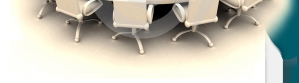 